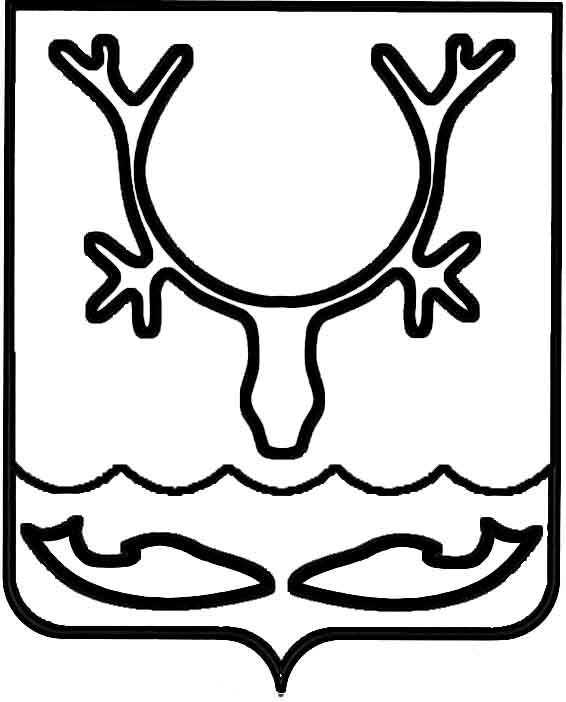 Администрация муниципального образования
"Городской округ "Город Нарьян-Мар"ПОСТАНОВЛЕНИЕО признании утратившими силу постановлений Администрации муниципального образования "Городской округ "Город Нарьян-Мар"В соответствии с постановлением Правительства Российской Федерации                        от 30.12.2017 № 1710 "Об утверждении государственной программы Российской Федерации "Обеспечение доступным и комфортным жильём и коммунальными услугами граждан Российской Федерации", в связи с требованиями письма Минстроя России от 13.01.2021 № 463 – ИФ/06, пункта 4 приказа Департамента строительства, жилищно-коммунального хозяйства, энергетики и транспорта Ненецкого автономного округа от 01.02.2019 № 4 Администрация муниципального образования "Городской округ "Город Нарьян-Мар"П О С Т А Н О В Л Я Е Т:Признать утратившим силу постановление Администрации муниципального образования "Городской округ "Город Нарьян-Мар" от 30.12.2020 № 1176 
"О проведении рейтингового голосования по отбору общественных территорий, подлежащих благоустройству в рамках реализации приоритетного проекта "Формирование комфортной городской среды" в 2023 году".Признать утратившим силу постановление Администрации муниципального образования "Городской округ "Город Нарьян-Мар" от 28.01.2021 № 65 "О внесении изменений в постановление Администрации муниципального образования "Городской округ "Город Нарьян-Мар" от 30.12.2020 № 1176 "О проведении рейтингового голосования по отбору общественных территорий, подлежащих благоустройству 
в рамках реализации приоритетного проекта "Формирование комфортной городской среды" в 2023 году".Настоящее постановление вступает в силу со дня его подписания 
и подлежит официальному опубликованию.08.02.2021№123Глава города Нарьян-Мара О.О. Белак